به نام خدا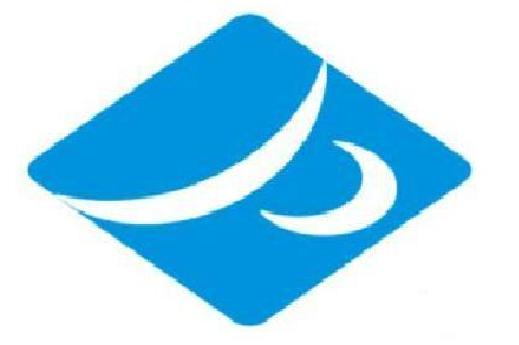 وزارت علوم، تحقیقات و فناوریمؤسسه آموزش عالی پرندکنـام درس      :  سمینار (2)                     موضوع تحقیق: .......................................نـام دانشـجـو: ................                       استاد موضوع : ....................................رشته تحصیلی: ............................              منبـع یا منـابع: ...............................